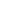 Team		:	[SPECIFY THE TEAM]Department	:	[SPECIFY THE DEPARTMENT]Group		:	[SPECIFY THE GROUP]Date		:	00.00.20The Management Training Needs Analysis is created in order to provide effective and efficient training and learning, and development for the management staff and for the whole organization. It is a very essential tool in any organization as it is the primary step for the development of an effective and efficient training. It is also used as an instrument to appraise and evaluate the entire company operations.List of employees included in the management training analysis conducted [INSERT DATE].MANAGEMENT TRAINING NEEDS ANALYSIS:Instruction: The skills provided below are those that are needed to improve employee performance. Mark X for the skills your employee needs training on.INSTRUCTIONThe skills provided below are those soft skills that are needed by your employees to effectively and efficiently improve their performance. Mark X for the soft skills your employee needs training on.This analysis is designed to show the training needs and priorities of the team. The training needed by the team are as follows:Training needed by individual team members:Employee IDEmployee NamePosition1[SPECIFY THE NAME OF THE EMPLOYEE]Operations Manager2[SPECIFY THE NAME OF THE EMPLOYEE]Quality Control Manager3[SPECIFY THE NAME OF THE EMPLOYEE]Accountant4[SPECIFY THE NAME OF THE EMPLOYEE]Office Manager5[SPECIFY THE NAME OF THE EMPLOYEE]Receptionist6[SPECIFY THE NAME OF THE EMPLOYEE]Supervisor7[SPECIFY THE NAME OF THE EMPLOYEE]Marketing Manager8[SPECIFY THE NAME OF THE EMPLOYEE]Purchasing Manager9[SPECIFY THE NAME OF THE EMPLOYEE]Shipping Manager10[SPECIFY THE NAME OF THE EMPLOYEE]Account AssociateEMPLOYEE NUMBER12345678910TotalAve.SKILLSSKILLSSKILLSSKILLSSKILLSSKILLSSKILLSSKILLSSKILLSSKILLSSKILLSSKILLSSKILLSPlanning skills0.00.00.00.00.00.00.00.00.00.00.00.0Organizing tasks and activities0.00.00.00.00.00.00.00.00.00.00.00.0Time management0.00.00.00.00.00.00.00.00.00.00.00.0Leadership skills0.00.00.00.00.00.00.00.00.00.00.00.0Motivation of the team and the individual members0.00.00.00.00.00.00.00.00.00.00.00.0Communication skills0.00.00.00.00.00.00.00.00.00.00.00.0Questioning and active listening skills0.00.00.00.00.00.00.00.00.00.00.00.0Building trust, empathy, and understanding0.00.00.00.00.00.00.00.00.00.00.00.0Performance appraisals0.00.00.00.00.00.00.00.00.00.00.00.0Training and development of the team0.00.00.00.00.00.00.00.00.00.00.00.0Coaching0.00.00.00.00.00.00.00.00.00.00.00.0Mentoring0.00.00.00.00.00.00.00.00.00.00.00.0Effective use of IT0.00.00.00.00.00.00.00.00.00.00.00.0Effective use of office equipment0.00.00.00.00.00.00.00.00.00.00.00.0Financial understanding0.00.00.00.00.00.00.00.00.00.00.00.0Commercial understanding0.00.00.00.00.00.00.00.00.00.00.00.0Managing relationships0.00.00.00.00.00.00.00.00.00.00.00.0Obtaining approval for projects0.00.00.00.00.00.00.00.00.00.00.00.0Obtaining approval for office changes0.00.00.00.00.00.00.00.00.00.00.00.0Planning and running meetings0.00.00.00.00.00.00.00.00.00.00.00.0Follow-up with existing tasks0.00.00.00.00.00.00.00.00.00.00.00.0Business writing0.00.00.00.00.00.00.00.00.00.00.00.0Preparation of business plans0.00.00.00.00.00.00.00.00.00.00.00.0Preparation of project plans0.00.00.00.00.00.00.00.00.00.00.00.0Monitoring0.00.00.00.00.00.00.00.00.00.00.00.0Development of reporting systems0.00.00.00.00.00.00.00.00.00.00.00.0EMPLOYEE NUMBER12345678910TotalAve.SKILLSSKILLSSKILLSSKILLSSKILLSSKILLSSKILLSSKILLSSKILLSSKILLSSKILLSSKILLSSKILLSInterpersonal skills0.00.00.00.00.00.00.00.00.00.00.00.0Self-motivation skills (having positive attitude and initiative)0.00.00.00.00.00.00.00.00.00.00.00.0Leadership skills0.00.00.00.00.00.00.00.00.00.00.00.0Responsibility (self-awareness of the tasks)0.00.00.00.00.00.00.00.00.00.00.00.0Teamwork (able to work well with a team)0.00.00.00.00.00.00.00.00.00.00.00.0Problem-solving skills0.00.00.00.00.00.00.00.00.00.00.00.0Decisiveness0.00.00.00.00.00.00.00.00.00.00.00.0Ability to work under pressure0.00.00.00.00.00.00.00.00.00.00.00.0Flexibility0.00.00.00.00.00.00.00.00.00.00.00.0Negotiation and conflict resolution0.00.00.00.00.00.00.00.00.00.00.00.0TRAININGREQUIRED/OPTIONALFREQUENCYConflict Management[SPECIFY IF REQUIRED OR OPTIONAL][SPECIFY FREQUENCY OF THE TRAINING]Team Building[SPECIFY IF REQUIRED OR OPTIONAL][SPECIFY FREQUENCY OF THE TRAINING]Diversity Awareness [SPECIFY IF REQUIRED OR OPTIONAL][SPECIFY FREQUENCY OF THE TRAINING]Public Speaking [SPECIFY IF REQUIRED OR OPTIONAL][SPECIFY FREQUENCY OF THE TRAINING]Effective Communication[SPECIFY IF REQUIRED OR OPTIONAL][SPECIFY FREQUENCY OF THE TRAINING]Identify and Value[SPECIFY IF REQUIRED OR OPTIONAL][SPECIFY FREQUENCY OF THE TRAINING]NO.POSITIONTRAININGREQUIRED/OPTIONALFREQUENCY1Operations Manager[SPECIFY THE TRAINING NEEDED][SPECIFY IF REQUIRED OR OPTIONAL][SPECIFY FREQUENCY OF THE TRAINING]2Quality Control Manager[SPECIFY THE TRAINING NEEDED][SPECIFY IF REQUIRED OR OPTIONAL][SPECIFY FREQUENCY OF THE TRAINING]3Accountant[SPECIFY THE TRAINING NEEDED][SPECIFY IF REQUIRED OR OPTIONAL][SPECIFY FREQUENCY OF THE TRAINING]4Office Manager[SPECIFY THE TRAINING NEEDED][SPECIFY IF REQUIRED OR OPTIONAL][SPECIFY FREQUENCY OF THE TRAINING]5Receptionist[SPECIFY THE TRAINING NEEDED][SPECIFY IF REQUIRED OR OPTIONAL][SPECIFY FREQUENCY OF THE TRAINING]6Supervisor[SPECIFY THE TRAINING NEEDED][SPECIFY IF REQUIRED OR OPTIONAL][SPECIFY FREQUENCY OF THE TRAINING]7Marketing Manager[SPECIFY THE TRAINING NEEDED][SPECIFY IF REQUIRED OR OPTIONAL][SPECIFY FREQUENCY OF THE TRAINING]8Purchasing Manager[SPECIFY THE TRAINING NEEDED][SPECIFY IF REQUIRED OR OPTIONAL][SPECIFY FREQUENCY OF THE TRAINING]9Shipping Manager[SPECIFY THE TRAINING NEEDED][SPECIFY IF REQUIRED OR OPTIONAL][SPECIFY FREQUENCY OF THE TRAINING]10Account Associate[SPECIFY THE TRAINING NEEDED][SPECIFY IF REQUIRED OR OPTIONAL][SPECIFY FREQUENCY OF THE TRAINING]